Monday, January 23, 2016Homework				M-WThursday    Vocabulary &Comprehension 			           Dictation   Friday		                 NO SCHOOLbirthday  anyone   sometimes   everything   homework   afternoon   airplane   grandmother    something    without   himself   faraway   sunburned   daylightInformative Social Studies:Civil RightsScience: ErosionFriday, February 10th, will be our class Valentine’s party.  This will be our last party for the year. Please join us if you are able!  If you have not sent ear buds or a mouse for your child’s chome book, please do so as-soon-as-possible. I bought several sets, but not enough for our needs.  Thank you!  Please visit my website at:Check for the newsletter and word study posted each week!thirdgradecampers@weebly.comdonna.camp@lrsd.org IMPORTANT DATES Jan 20  RIF
Jan 22    Mother/Son BowlingJan 27 No SchoolFeb 3   Father/Daughter DanceFeb 7  4th Grade music programFeb 17 No SchoolFeb 20 No School:  Parent/Teacher Conferences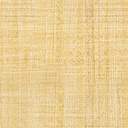 